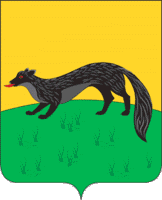 П О С Т А Н О В Л Е Н И Е администрации городского поселения -город  Богучар«15» января 2015 года  №  2                   г. БогучарОб утверждении размера платы за наём жилого помещения для нанимателей жилых помещений по договорам социального найма на 2015 годВ соответствии с Жилищным кодексом Российской Федерации, Федеральным законом от 06.10.2003 г. №131-ФЗ «Об общих принципах организации местного самоуправления в Российской Федерации», администрация городского поселения – город Богучар п о с т а н о в л я е т:Установить на 2015 год плату за наём жилого помещения для нанимателей жилых помещений по договорам социального найма на 2015 год за 1 кв. м. общей площади жилых помещений в размере 40 коп.Настоящее постановление распространяется на правоотношения, возникшие с 01.01.2015 г. и действует по 31.12.2015 г.Обнародовать настоящее постановление на территории городского поселения – город Богучар.Контроль за исполнением настоящего постановления оставляю за собой.Глава городского поселения –город Богучар								И. М. Нежельский